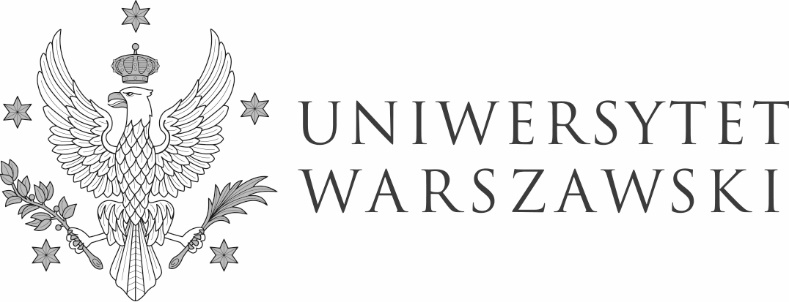 DZP-361/163/2022/MG/167                                                                                 Warszawa, dnia 16.02.2023 r.Do wszystkich zainteresowanychDotyczy: postępowania o udzielenie zamówienia publicznego prowadzonego w trybie podstawowym  nr DZP-361/163/2022 pn. „Sprzedaż i sukcesywna dostawa artykułów pościelowych i dekoracyjnych na okres 1 roku dla obiektów nadzorowanych przez Biuro Spraw Socjalnych UW”: część 1 – Kołdry i poduszki, część 2 – Artykuły pościelowe (prześcieradła, poszwy, koperty, powłoczki, ręczniki), część 3 – Artykuły dekoracyjne (koce, narzuty, firany, zasłony, obrusy, nakładki na obrusy).INFORMACJA O UNIEWAŻNIENIU POSTĘPOWANIAZamawiający, działając zgodnie z art. 260 ust. 2  ustawy  z dnia 11 września 2019 r. – Prawo zamówień publicznych (Dz. U. z 2022 r. poz. 1710 z późn. zm.), zwanej dalej „ustawą Pzp”, informuje o unieważnieniu postępowania w części 1.  Uzasadnienie :Cena jedynej nieodrzuconej oferty, tj. złożonej przez  Wykonawcę: Zakład Produkcji Pościeli „Świt” Izabela Wintoniak, ul. Błotna 5b, 65-133 Zielona Góra w wysokości: 241 375,20 zł przewyższa kwotę, którą Zamawiający zamierza przeznaczyć na sfinansowanie zamówienia wynoszącą 90.280,00 zł brutto.Zasadne jest unieważnienie postępowania na podstawie art. 255 pkt. 3 ustawy Pzp, zgodnie z którym Zamawiający unieważnia postępowanie o udzielenie zamówienia, jeżeli cena lub koszt najkorzystniejszej oferty lub oferta z najniższą ceną przewyższa kwotę, którą Zamawiający zamierza przeznaczyć na sfinansowanie zamówienia, chyba że Zamawiający może zwiększyć tę kwotę do ceny lub kosztu najkorzystniejszej oferty.W imieniu ZamawiającegoPełnomocnik Rektora ds. zamówień publicznychmgr Piotr Skubera